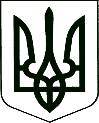 У К Р А Ї Н А											ПРОЄКТКОРЮКІВСЬКА МІСЬКА РАДА ЧЕРНІГІВСЬКА ОБЛАСТЬР І Ш Е Н Н Я(восьма сесія восьмого скликання)26 серпня 2021 року	м. Корюківка	№ __-8/VIІІПро внесення змін до рішень Корюківської міської ради  З метою забезпечення належного рівня діяльності міської ради та її виконавчого апарату, керуючись, постановою Кабінету Міністрів України          № 268 від 09.03.2006 року «Про упорядкування структури та умов оплати праці працівників апарату органів виконавчої влади, органів прокуратури, судів та інших органів» (зі змінами), відповідно до Закону України «Про внесення змін до деяких законодавчих актів України щодо розвитку інституту старост» та    ст. 26 Закону України «Про місцеве самоврядування в Україні»,міська рада вирішила:1. Внести зміни до рішення першої сесії Корюківської міської ради восьмого скликання «Про затвердження Положення про виконавчий апарат міської ради та умови оплати праці її працівників» від 02.12.2020 року №14-1/VIІІ, а саме викласти пункти 3.8., 3.8.1., 3.8.2. Положення про умови оплати праці та матеріальне стимулювання (преміювання) працівників виконавчого апарату Корюківської міської ради та її виконавчих органів в наступній редакції: 	«3.8. Преміювання міського голови за особистий вклад в загальні результати роботи здійснюється щомісяця протягом здійснення ним повноважень в розмірі 15 відсотків посадового окладу, в межах видатків, затверджених на оплату праці та економії фонду оплати праці.	3.8.1. Преміювання секретаря міської ради за особистий вклад в загальні результати роботи здійснюється щомісяця протягом здійснення ним повноважень в розмірі 120 відсотків посадового окладу, в межах видатків, затверджених на оплату праці та економії фонду оплати праці.	3.8.2. Преміювання першого заступника міського голови, заступника міського голови з питань діяльності виконавчих органів ради за особистий вклад в загальні результати роботи здійснюється щомісяця протягом здійснення ними повноважень в розмірі 120 відсотків посадового окладу, в межах видатків, затверджених на оплату праці та економії фонду оплати праці».	2. Внести зміни до рішення першої сесії Корюківської міської ради восьмого скликання «Про умови оплати праці Корюківського міського голови та секретаря міської ради» від 02.12.2020 року №7-1/VIІІ, а саме викласти пункти 1.1., 1.5., 2.1., 2.5. рішення в наступній редакції: 	«1.1. Посадовий оклад в сумі 15000,00 (п’ятнадцять тисяч) гривень.»	«1.5. Здійснювати преміювання міського голови за особистий вклад в загальні результати роботи щомісяця протягом здійснення ним повноважень в розмірі 15 відсотків посадового окладу в межах видатків, затверджених на оплату праці та економії фонду оплати праці.»	«2.1. Посадовий оклад в сумі 12000,00 (дванадцять тисяч) гривень.»«2.5. Здійснювати преміювання секретаря міської ради за особистий вклад в загальні результати роботи щомісяця протягом здійснення ним повноважень в розмірі 120 відсотків посадового окладу в межах видатків, затверджених на оплату праці та економії фонду оплати праці».2.1. Рішення п’ятої сесії Корюківської міської ради восьмого скликання «Про внесення змін до рішень Корюківської міської ради щодо умов оплати праці працівників» від 22.04.2021 року №62-5/VIІІ вважати таким, що втратило чинність.3. Внести зміни до рішення першої сесії Корюківської міської ради восьмого скликання «Про затвердження на посади старости» від 02.12.2020 року №15-1/VIІІ, а саме викласти пункти 1.1., 2.1., 3.1., 4.1., 5.1., 6.1., 7.1., 8.1., 9.1., 10.1, 11.1. рішення в наступній редакції: «1.1. Зберегти 7 (сьомий) ранг посадової особи місцевого самоврядування у межах 5 категорії посад.»	«2.1. Присвоїти 11 (одинадцятий) ранг посадової особи місцевого самоврядування  у межах 5  категорії посад.»	«3.1. Зберегти 7 (сьомий) ранг посадової особи місцевого самоврядування у межах 5 категорії посад.»	«4.1. Зберегти 7 (сьомий) ранг посадової особи місцевого самоврядування у межах 5 категорії посад.»	«5.1. Присвоїти 11 (одинадцятий) ранг посадової особи місцевого самоврядування у межах 5 категорії посад.»	«6.1. Зберегти 7 (сьомий) ранг посадової особи місцевого самоврядування у межах 5 категорії посад.»«7.1. Зберегти 8 (восьмий) ранг посадової особи місцевого самоврядування у межах 5 категорії посад.»«8.1. Зберегти 7 (сьомий) ранг посадової особи місцевого самоврядування у межах 5 категорії посад.»«9.1. Зберегти 9 (дев’ятий) ранг посадової особи місцевого самоврядування у межах 5 категорії посад.»«10.1. Зберегти 7 (сьомий) ранг посадової особи місцевого самоврядування у межах 5 категорії посад.»«11.1. Зберегти 7 (сьомий) ранг посадової особи місцевого самоврядування у межах 5 категорії посад.»4. Внести зміни до рішення другої сесії Корюківської міської ради восьмого скликання «Про затвердження на посади старости» від 15.12.2020 року №11-2/VIІІ, а саме викласти пункти 1.1., 2.1., 3.1., 4.1. рішення в наступній редакції: «1.1. Зберегти 7 (сьомий) ранг посадової особи місцевого самоврядування у межах 5 категорії посад.»	«2.1. Зберегти 7 (сьомий) ранг посадової особи місцевого самоврядування у межах 5 категорії посад.»	«3.1. Зберегти 7 (сьомий) ранг посадової особи місцевого самоврядування у межах 5 категорії посад.»	«4.1. Зберегти 7 (сьомий) ранг посадової особи місцевого самоврядування у межах 5 категорії посад.»5. Встановити, що пункти 1 та 2 даного рішення набувають чинності з 03.08.2021 року.6. Встановити, що пункти 3 та 4 даного рішення набувають чинності з 01.08.2021 року.7. Контроль за виконанням цього рішення покласти на постійну комісію міської ради з питань власності, бюджету, соціально-економічного та культурного розвитку міста.Міський голова	Р.АХМЕДОВПодання:Загальний відділ виконавчого апарату міської ради Начальник відділу							Н.ЛИМАРЕНКОПогоджено:Юридичний відділ виконавчого апарату міської радиНачальник відділу – державний реєстратор							І.ВАЩЕНКО  